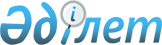 О внесении изменений в решение Хромтауского районного маслихата от 30 декабря 2021 года № 162 "Об утверждении бюджета Акжарского сельского округа на 2022-2024 годы"
					
			С истёкшим сроком
			
			
		
					Решение Хромтауского районного маслихата Актюбинской области от 8 сентября 2022 года № 253. Прекращено действие в связи с истечением срока
      РЕШИЛ:
      1. Внести в решение Хромтауского районного маслихата "Об утверждении бюджета Акжарского сельского округа на 2022-2024 годы" от 30 декабря 2021 года № 162 следующие изменения:
      пункт 1 изложить в новой редакции:
      "1. Утвердить бюджет Акжарского сельского округа на 2022-2024 годы согласно приложениям 1, 2, 3, в том числе на 2022 год в следующих объемах:
      1) доходы: 85 554 тысяч тенге;
      налоговые поступления 5 000 тысяч тенге;
      неналоговые поступления 0 тенге;
      поступления от продажи основного капитала 10 тысяч тенге;
      поступления трансфертов 80 544 тысяч тенге;
      2) затраты 85 554 тысяч тенге;
      3) чистое бюджетное кредитование: 0 тенге;
      бюджетные кредиты 0 тенге;
      погашение бюджетных кредитов 0 тенге;
      4) сальдо по операциям с финансовыми активами: 0 тенге;
      приобретение финансовых активов 0 тенге;
      поступление от продажи финансовых активов 0 тенге;
      5) дефицит (профицит) бюджета 0 тенге;
      6) финансирование дефицита (использование профицита) 
      бюджета: 0 тенге;
      поступление займов 0 тенге; погашение займов 0 тенге;
      используемые остатки бюджетных средств 0 тенге.".
      2. Приложение 1 к указанному решению изложить в новой редакции согласно приложения к настоящему решению.
      3. Настоящее решение вводится в действие с 1 января 2022 года. Бюджет Акжарского сельского округа на 2022 год
					© 2012. РГП на ПХВ «Институт законодательства и правовой информации Республики Казахстан» Министерства юстиции Республики Казахстан
				
      Секретарь Хромтауского районного маслихата 

Мулдашев Д. Х.
Приложение к решению Хромтауского районного маслихата от 8 сентября 2022 года № 253Приложение 1 к решению Хромтауского районного маслихата № 162 от 30 декабря 2021 года
Категория
Категория
Категория
Категория
Сумма (тысяча тенге)
Класс
Класс
Класс
Сумма (тысяча тенге)
Подкласс
Подкласс
Сумма (тысяча тенге)
Наименование
Сумма (тысяча тенге)
1
2
3
4
5
I. Доходы
85 554
1
Налоговые поступления
5 000
01
Подоходный налог
0
2
Индивидуальный подоходный налог
0
04
Налоги на собственность
 3 800
1
Налоги на имущество
100
3
Земельный налог
500
4
Налог на транспортные средства
3 200
05
Внутренние налоги на товары, работы и услуги
1 200
3
Плата за пользование земельными участками
1 200
3
Поступления от продажи основного капитала
10
03
Продажа земли и нематериальных активов
10
1
Поступления от продажи земельных участков
10
4
Поступления трансфертов
80 544
02
Трансферты из вышестоящих органов государственного управления
80 544
3
Трансферты из районного (города областного значения) бюджета
80 544
Функциональная группа
Функциональная группа
Функциональная группа
Функциональная группа
Функциональная группа
Сумма (тысяча тенге)
Функциональная подгруппа
Функциональная подгруппа
Функциональная подгруппа
Функциональная подгруппа
Сумма (тысяча тенге)
Администратор бюджетных программ
Администратор бюджетных программ
Администратор бюджетных программ
Сумма (тысяча тенге)
Программа
Программа
Сумма (тысяча тенге)
Наименование
Сумма (тысяча тенге)
1
2
3
4
5
6
II. Затраты
85 554
01
Государственные услуги общего характера
48 804
1
Представительные, исполнительные и другие органы, выполняющие общие функции государственного управления
48 804
124
Аппарат акима города районного значения, села, поселка, сельского округа
48 804
001
Услуги по обеспечению деятельности акима района в городе, города районного значения, села, поселка, сельского округа
48 804
06
Социальная помощь и социальное обеспечение
2 250
2
Социальное помощь
2 250
124
Аппарат акима города районного значения, села, поселка, сельского округа
2 250
003
Оказание социальной помощи нуждающимся гражданам на дому
2 250
07
Жилищно-коммунальное хозяйство
32 000
3
Благоустройство населенных пунктов
32 000
124
Аппарат акима города районного значения, села, поселка, сельского округа
32 000
008
Освещение улиц населенных пунктов
3 000
009
Обеспечение санитарии населенных пунктов
1 000
011
Благоустроиство и озеленение населенных пунктов
28 000
12
Транспорт и коммуникации
 2 500
1
Автомобильный транспорт
2 500
124
Аппарат акима города районного значения, села, поселка, сельского округа
2 500
013
Обеспечение функционирования автомобильных дорог в городах районного значения, селах, поселках, сельских округах
2 500